Unit Project – 3D MeasurementGoal: to create a scaled model of an apartment, based off a blueprint design Big Ideas:3D objects are often represented and described in 2D space.Proportional reasoning is used to make sense of multiplicative relationships.Mathematics informs financial decision making.Curricular competenciesModel with mathematics in situational contextsRepresent mathematical ideas in concrete, pictorial, and symbolic formsConnect mathematical concepts with each other, other areas, and personal interests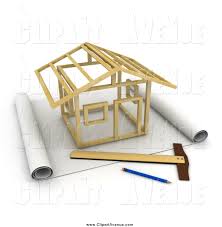 Step 1: Sketch out a floorplan for your apartment. Criteria include:Must have at least 1 bathroomMust have at least 1 bedroomMust have a kitchenMust have a living roomSomewhere in the apartment there must be an angled wallInclude drawings for doorways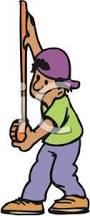 Step 2: Decide on the real-life measurements for this. What is realistic? Perhaps go home and do some measuring and decide if you’d like to increase/decrease room size. How high are your ceilings? We are going to be using IMPERIAL measurements for this project as that is what the majority of building products utilize.Step 3: Create your blueprint design for your modelChoose a scale to use: What is the relationship you’ll use for the model (in inches) and the real-life apartment (in feet)?Note: the measurements on your blueprint will be the same as the model. The apartment is, of course, fictional.State the scale (inches : feet) and scale ratio (converted to same unit, whole numbers, simplified) 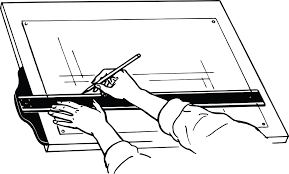 Example: A model uses 5 mm to represent 1 m real life. The scale is:   5 mm : 1 mThe scale ratio is:   1 : 200 Draw your floorplan to scale on blank paper. The floorplan represents the model’s measurements. These should be in inches. With imperial, inches use fractions of 16 instead of using a decimal. 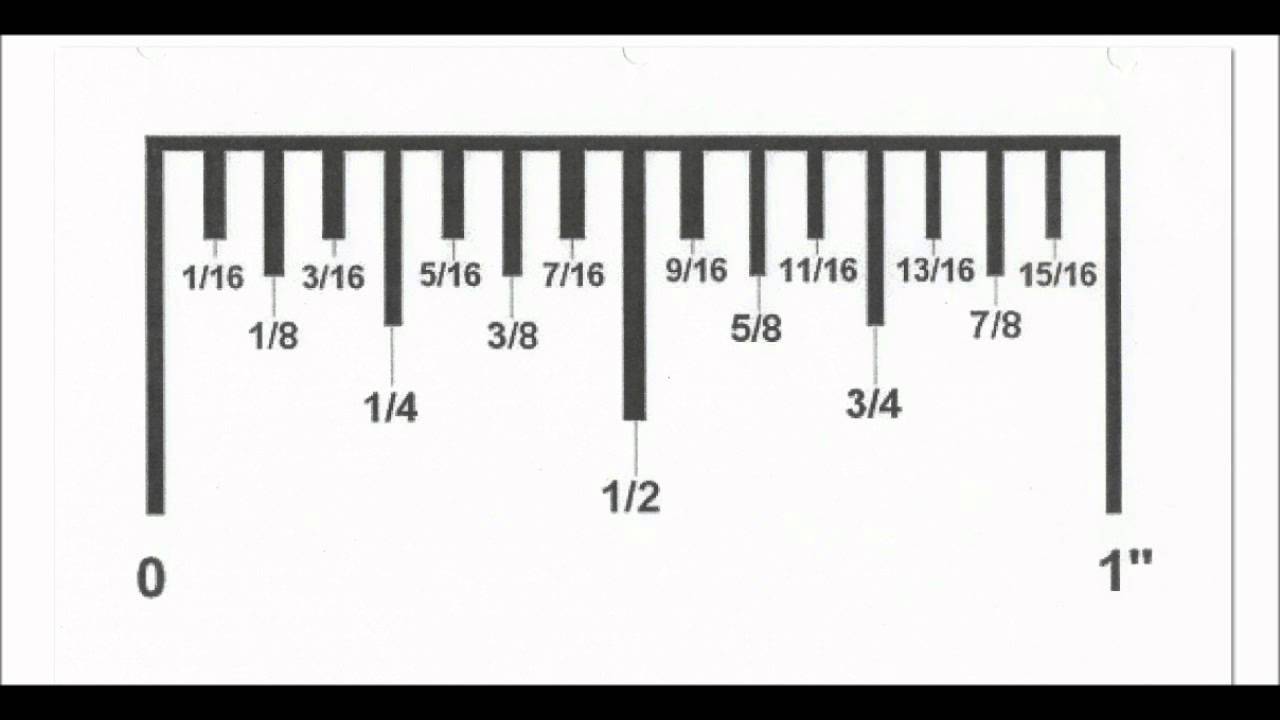 Next to each dimension you’ve drawn to scale on your blueprint, write the corresponding dimension for what the actual building will be (in feet).Example: (done in metric so you can’t copy my scale!)Example: My model uses 5 mm to represent 1 m real life. The scale is:   5 mm : 1 mThe scale ratio is:   1 : 200If I decide to have a wall that is 3m long in real-life, I have to draw a blueprint with that wall’s dimension as follows: =   =        Now I need to convert that to mm….0.015m x   15mm ,    So I would draw that wall on my                                                              blueprint to be 15mmStep 4: Build the modelBuild the 3D scaled version using the materials provided. The measurements should match your blueprint. You need to include floors and walls and doorways cut-outs. You do not include the ceiling and doors. Step 5: CalculationsCalculate the surface area of each type of flooring.  Then use the flooring cost per square foot provided to calculate the cost of flooring for the actual apartment.Calculate the surface area of each wall.  Then use the paint cost per square foot provided to calculate the cost of painting for the actual apartmentCalculate the perimeter of each room. Exclude doorways! Then use the baseboard cost per linear foot provided to calculate the cost of baseboards for the actual apartment Calculate the volume for each room in your apartment. Obtain a total volume for your entire apartment. Obtain a total square footage for your entire apartment. Use the following resource to calculate the average annual cost to heat your apartment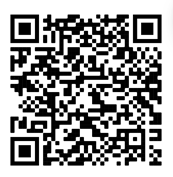 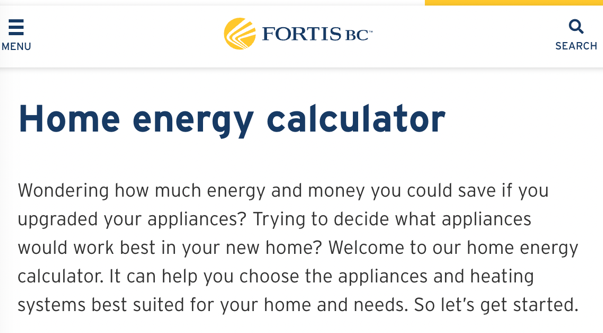 Time will be limited. You’ll have to use your class time wisely and perhaps do some work outside of class (FLEX, support block, lunch, homework..). Missing class will require you to definitely work outside of class time. Unit Project – 3D Measurement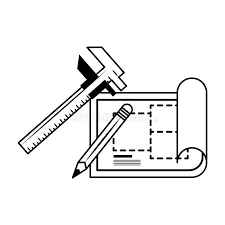 Goal: to create a scaled model of an apartment, based off a blueprint design Calculations Calculations for “Real Life” ApartmentDimensions should all be clearly labeled on your floorplan, using imperial units (feet). Recall that feet are broken into smaller units (12 inches = 1 foot) so we use fractions of 12 instead of using a decimal. Part A: Surface AreaPart B: Perimeter Be mindful of doorways, we exclude these!Part C: VolumeUnit Project – 3D MeasurementGoal: to create a scaled model of an apartment, based off a blueprint design Cost of MaterialsCost of Materials for “Real Life” Apartment. Part A: FLOORING (based on surface area)Part B: Baseboards (based on Perimeter)Part C: Heating (based on square footage)Part D: Painting (based on SA of walls)*criteria: at least one wall must contain a feature wall using wallpaper*remember: we exclude doorways here! WALLS PAINTEDFEATURE WALL(S) WALLPAPEREDRoomSurface Area CalcsSA of room (with units)Living RoomKitchenBedroomBathroomTotal Surface Area of Apartment Total Surface Area of Apartment RoomPerimeter CalcsP of rooms  (with units)Living RoomKitchenBedroomBathroomTotal measurement required for baseboards  Total measurement required for baseboards  RoomVolume CalcsVol of room (with units)Living RoomKitchenBedroomBathroomTotal Volume of Apartment Total Volume of Apartment RoomSA of room (with units)Flooring Choice & Cost per sq.ft.Cost of Flooring of RoomLiving RoomKitchenBedroomBathroomTotal Cost of Flooring  Total Cost of Flooring  Total Cost of Flooring  Total measurement required for baseboards Baseboard Choice & Cost per linear ft.Total Cost of BaseboardsTotal square footage of apartmentUse the Fortis Home Energy Calculator to compare annual costs for heating your home. 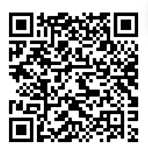 Open QR and Input the information required. Find an estimate for the following types of heating (Menu: Appliance  Home Heating)Use the Fortis Home Energy Calculator to compare annual costs for heating your home. Open QR and Input the information required. Find an estimate for the following types of heating (Menu: Appliance  Home Heating)Use the Fortis Home Energy Calculator to compare annual costs for heating your home. Open QR and Input the information required. Find an estimate for the following types of heating (Menu: Appliance  Home Heating)Use the Fortis Home Energy Calculator to compare annual costs for heating your home. Open QR and Input the information required. Find an estimate for the following types of heating (Menu: Appliance  Home Heating)Boiler – Natural GasBaseboard Heating – ElectricFurnace – PropaneFurnace – Natural GasRoomSurface Area of walls calcsSA of walls in room (with units)Living RoomKitchenBedroomBathroomTotal SA of walls requiring painting Total SA of walls requiring painting Paint usually is applied at 350 to 400 square feet per gallon … How many gallons are required? Round up to the nearest gallonPaint usually is applied at 350 to 400 square feet per gallon … How many gallons are required? Round up to the nearest gallonSearch cost per gallon for an interior paint.
$____________/gallon x ______ gallons needed = Cost of paint  Search cost per gallon for an interior paint.
$____________/gallon x ______ gallons needed = Cost of paint  Room feature is inSurface Area of feature wall(s)Wallpaper choice & Cost Cost of covering feature wall(s)